§785.  State Civil Service Appeals Board servicesLocal emergency management agencies organized pursuant to this subchapter may accept the services of the Bureau of Human Resources and adopt board rules for the purpose of qualifying for federal funds.  The Bureau of Human Resources may enter into agreements with the emergency management agencies for the purpose of furnishing merit system coverage for emergency management employees or employees of other agencies and departments assigned full time to emergency management duties.  The Bureau of Human Resources may charge for services rendered.  The fee must be consistent with the cost of coverage per state employee multiplied by the number of local, interjurisdictional, county or regional employees covered. Fees received by the board must be credited to the General Fund.  [PL 2001, c. 614, §19 (AMD); PL 2001, c. 662, §87 (AMD).]SECTION HISTORYPL 1983, c. 460, §3 (NEW). PL 1985, c. 785, §B176 (AMD). PL 2001, c. 614, §19 (AMD). PL 2001, c. 662, §87 (AMD). The State of Maine claims a copyright in its codified statutes. If you intend to republish this material, we require that you include the following disclaimer in your publication:All copyrights and other rights to statutory text are reserved by the State of Maine. The text included in this publication reflects changes made through the First Regular and First Special Session of the 131st Maine Legislature and is current through November 1. 2023
                    . The text is subject to change without notice. It is a version that has not been officially certified by the Secretary of State. Refer to the Maine Revised Statutes Annotated and supplements for certified text.
                The Office of the Revisor of Statutes also requests that you send us one copy of any statutory publication you may produce. Our goal is not to restrict publishing activity, but to keep track of who is publishing what, to identify any needless duplication and to preserve the State's copyright rights.PLEASE NOTE: The Revisor's Office cannot perform research for or provide legal advice or interpretation of Maine law to the public. If you need legal assistance, please contact a qualified attorney.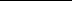 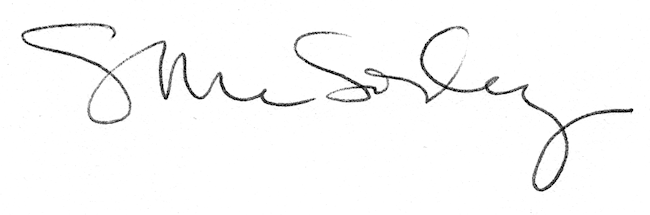 